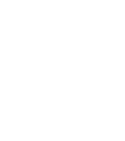 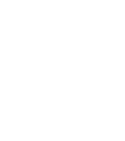 Programme of StudySubject: Computer ScienceYear: 9Programme of StudySubject: Computer ScienceYear: 9Programme of StudySubject: Computer ScienceYear: 9                                                                                Autumn 1                                                                                Autumn 1Artificial Intelligence & Machine learningArtificial Intelligence & Machine learning                                                                            Autumn 2                                                                            Autumn 2Programming in PythonProgramming in Python                                                                         Spring 1                                                                         Spring 1Computer crime & Cyber securityComputer crime & Cyber security                                                                        Spring 2                                                                        Spring 2                                                                                Networks                                                                                Networks                                                                       Summer 1                                                                       Summer 1Relational Database developmentRelational Database development                                                                       Summer 2                                                                       Summer 2Revision & End of year examinationRevision & End of year examination